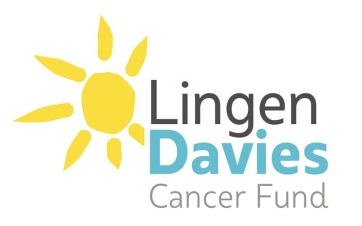 Name:											Signed by (Claimant):							Authorised by (Office use):								Mileage will be paid at 56p per milePlease provide the following bank account details so that we can transfer the payment to your account:Name on Account: __________________________________Sort Code: ____ - _____ - _____Account Number: _______________________Office use only:DateReason for JourneyItinerary of Journey – starting point & finishing point including places visited en-route Total MilesTotal MileageAmount (£)Date payment made